Врз основа на член 50 став 1 точка 3 од Законот за локалната самоуправа (“Службен весник на РМ” бр.5/2002) и член 48 став 1 од Статутот на Општина Прилеп (Службен гласник на Општина Прилеп” 6/2003, 4/2005, 11/2008, 9/2019, 5/2021 и 3/2023) Градоначалникот на Општина Прилеп,  донесе:З   А   К   Л   У   Ч   О   КЗА ОБЈАВУВАЊЕ НА РЕШЕНИЕ ЗА ИЗМЕНА И ДОПОЛНУВАЊЕ НА РЕШЕНИЕТО ЗА ФОРМИРАЊЕ КОМИСИЈА ЗА РОДОВА ЕДНАКВОСТ	1.Решението за измена и дополнување на Решението за формирање Комисија за родова еднаквост, се објавува во “Службен гласник на Општина Прилеп”.Врз основа на член 32 став 2 од Законот за локалната самоуправа ("Службен весник на РМ" 5/2002), Советот на Општина Прилеп на седницата одржана на 03.07.2024 година, донесе:РЕШЕНИЕ за измена и дополнување на Решениетоза формирање Комисија за родова еднаквост1. Се врши измена и дополнување на Решението за формирање Комисија за родова еднаквост бр. 09-2557/10 од 01.11.2021 година, со тоа што на местото од Билјана Кузманоска се именува Мирјана Конеска.	2. Решението да се достави до именуваната, архивата и Градоначалникот на Општина Прилеп.3. Ова Решение влегува во сила од денот на објавувањето во “Службен гласник на Општина Прилеп”.Врз основа на член 50 став 1 точка 3 од Законот за локалната самоуправа (“Службен весник на РМ” бр.5/2002) и член 48 став 1 од Статутот на Општина Прилеп (Службен гласник на Општина Прилеп” 6/2003, 4/2005, 11/2008, 9/2019, 5/2021 и 3/2023) Градоначалникот на Општина Прилеп,  донесе:З   А   К   Л   У   Ч   О   КЗА ОБЈАВУВАЊЕ НА РЕШЕНИЕ ЗА ИЗМЕНА И ДОПОЛНУВАЊЕ НА РЕШЕНИЕТО ЗА ФОРМИРАЊЕ КОМИСИЈА ЗА ИЗРАБОТКА НА ПРОГРАМА ЗА РАБОТА НА СОВЕТОТ НА ОПШТИНА ПРИЛЕП ЗА МАНДАТ 2021-2025 ГОДИНА	1. Решението за измена и дополнување на Решението за формирање Комисија за изработка на Програма за работа на Советот на Општина Прилеп за мандат 2021-2025 година, се објавува во “Службен гласник на Општина Прилеп”.Врз основа на член 32 став 2 од Законот за локалната самоуправа ("Службен весник на РМ" 5/2002), Советот на Општина Прилеп на седницата одржана на 03.07.2024 година, донесе:РЕШЕНИЕза измена и дополнување на Решението за формирање Комисија за изработка на Програма за работа на Советот на Општина Прилеп за мандат 2021-2025 година1. Се врши измена и дополнување на Решението за формирање Комисија за изработка на Програма за работа на Советот на Општина Прилеп за мандат 2021-2025 година бр. 09-2557/14 од 01.11.2021 година, со тоа што на местото од Дејан Проданоски се именува Ирена Стерјовска Локвенец.	2. Решението да се достави до именуваната, архивата и Градоначалникот на Општина Прилеп.3. Ова Решение влегува во сила од денот на објавувањето во “Службен гласник на Општина Прилеп”.Врз основа на член 50 став 1 точка 3 од Законот за локалната самоуправа (“Службен весник на РМ” бр.5/2002) и член 48 став 1 од Статутот на Општина Прилеп (Службен гласник на Општина Прилеп” 6/2003, 4/2005, 11/2008, 9/2019, 5/2021 и 3/2023) Градоначалникот на Општина Прилеп,  донесе:З   А   К   Л   У   Ч   О   КЗА ОБЈАВУВАЊЕ НА РЕШЕНИЕ ЗА ИЗМЕНА И ДОПОЛНУВАЊЕ НА РЕШЕНИЕТО ЗА ФОРМИРАЊЕ КОМИСИЈА ЗА ОПШТЕСТВЕНИ ДЕЈНОСТИ И ЗАШТИТА НА ПРАВАТА НА ДЕЦАТА	1. Решението за измена и дополнување на Решението за формирање Комисија за општествени дејности и заштита на правата на децата, се објавува во “Службен гласник на Општина Прилеп”.Врз основа на член 32 став 2 од Законот за локалната самоуправа ("Службен весник на РМ" 5/2002), Советот на Општина Прилеп на седницата одржана на 03.07.2024 година, донесе:РЕШЕНИЕ за измена и дополнување на Решението за формирање Комисија за општествени дејности и заштита на правата на децата1. Се врши измена и дополнување на Решението за формирање на Комисија за општествени дејности и заштита на правата на децата бр. 09-2557/6 од 01.11.2021 година, со тоа што на местото од Билјана Кузманоска се именува Мирјана Конеска.	2. Решението да се достави до именуваната, архивата и Градоначалникот на Општина Прилеп.3. Ова Решение влегува во сила од денот на објавувањето во “Службен гласник на Општина Прилеп”.Врз основа на член 50 став 1 точка 3 од Законот за локалната самоуправа (“Службен весник на РМ” бр.5/2002) и член 48 став 1 од Статутот на Општина Прилеп (Службен гласник на Општина Прилеп” 6/2003, 4/2005, 11/2008, 9/2019, 5/2021 и 3/2023) Градоначалникот на Општина Прилеп,  донесе:З   А   К   Л   У   Ч   О   КЗА ОБЈАВУВАЊЕ НА РЕШЕНИЕ ЗА ИЗМЕНА И ДОПОЛНУВАЊЕ НА РЕШЕНИЕТО ЗА ИЗБОР НА КОМИСИЈА ЗА МАНДАТНИ ПРАШАЊА, ИЗБОР И ИМЕНУВАЊА	1. Решението за измена и дополнување на Решението за избор на Комисија за мандатни прашања, избор и именувања, се објавува во “Службен гласник на Општина Прилеп”.Врз основа на член 32 став 2 од Законот за локалната самоуправа ("Службен весник на РМ" 5/2002), Советот на Општина Прилеп на седницата одржана на 03.07.2024 година, донесе:РЕШЕНИЕ за измена и дополнување на Решението за формирање Комисија за мандатни прашања, избор и именување1. Се врши измена и дополнување на Решението за формирање на Комисија за мандатни прашања, избор и именување бр. 09-2512/6 од 28.10.2021 година, со тоа што на местото од Билјана Кузманоска се именува Мирјана Конеска.	2. Решението да се достави до именуваната, архивата и Градоначалникот на Општина Прилеп.3. Ова Решение влегува во сила од денот на објавувањето во “Службен гласник на Општина Прилеп”.Врз основа на член 50 став 1 точка 3 од Законот за локалната самоуправа (“Службен весник на РМ” бр.5/2002) и член 48 став 1 од Статутот на Општина Прилеп (Службен гласник на Општина Прилеп” 6/2003, 4/2005, 11/2008, 9/2019, 5/2021 и 3/2023) Градоначалникот на Општина Прилеп,  донесе:З   А   К   Л   У   Ч   О   КЗА ОБЈАВУВАЊЕ НА РЕШЕНИЕ ЗА ИЗМЕНА И ДОПОЛНУВАЊЕ НА РЕШЕНИЕТО ЗА ФОРМИРАЊЕ КОМИСИЈА ЗА ФИНАНСИРАЊЕ И БУЏЕТ	1.Решение за измена и дополнување на Решението за формирање Комисија за финансирање и буџет, се објавува во “Службен гласник на Општина Прилеп”.Врз основа на член 32 став 2 од Законот за локалната самоуправа ("Службен весник на РМ" 5/2002), Советот на Општина Прилеп на седницата одржана на 03.07.2024 година, донесе:РЕШЕНИЕ за измена и дополнување на Решението за формирање Комисија за финансирање и буџет1. Се врши измена и дополнување на Решението за формирање на Комисија за финансирање и буџет бр. 09-2557/4 од 01.11.2021 година, со тоа што на местото од Ирена Стерјовска Локвенец се именува Влатко Петкоски.	2. Решението да се достави до именуваниот, архивата и Градоначалникот на Општина Прилеп.3. Ова Решение влегува во сила од денот на објавувањето во “Службен гласник на Општина Прилеп”.Врз основа на член 50 став 1 точка 3 од Законот за локалната самоуправа (“Службен весник на РМ” бр.5/2002) и член 48 став 1 од Статутот на Општина Прилеп (Службен гласник на Општина Прилеп” 6/2003, 4/2005, 11/2008, 9/2019, 5/2021 и 3/2023) Градоначалникот на Општина Прилеп,  донесе:З   А   К   Л   У   Ч   О   КЗА ОБЈАВУВАЊЕ НА РЕШЕНИЕ ЗА ИЗМЕНА И ДОПОЛНУВАЊЕ НА РЕШЕНИЕТО ЗА ФОРМИРАЊЕ КОМИСИЈА ЗА СТАТУТ И ПРОПИСИ	1. Решението за измена и дополнување на Решението за формирање Комисија за статут и прописи, се објавува во “Службен гласник на Општина Прилеп”.Врз основа на член 32 став 2 од Законот за локалната самоуправа ("Службен весник на РМ" 5/2002), Советот на Општина Прилеп на седницата одржана на 03.07.2024 година, донесе:РЕШЕНИЕ за измена и дополнување на Решението за формирање Комисија за статут и прописи1. Се врши измена и дополнување на Решението за формирање на Комисија за статут и прописи бр. 09-2557/7 од 01.11.2021 година, со тоа што на местото од Билјана Кузманоска се именува Александра Димова.	2. Решението да се достави до именуваната, архивата и Градоначалникот на Општина Прилеп.3. Ова Решение влегува во сила од денот на објавувањето во “Службен гласник на Општина Прилеп”.Врз основа на член 50 став 1 точка 3 од Законот за локалната самоуправа (“Службен весник на РМ” бр.5/2002) и член 48 став 1 од Статутот на Општина Прилеп (Службен гласник на Општина Прилеп” 6/2003, 4/2005, 11/2008, 9/2019, 5/2021 и 3/2023) Градоначалникот на Општина Прилеп,  донесе:З   А   К   Л   У   Ч   О   КЗА ОБЈАВУВАЊЕ НА ОДЛУКА ЗА ОПРЕДЕЛУВАЊЕ НА ЛОКАЛИТЕТ ЗА ОРГАНИЗИРАЊЕ НА ФЕСТИВАЛ НА ПИВОТО 2024 ГОДИНА	1. Одлуката за определување на локалитет за организирање на фестивал на пивото 2024 година, се бјавува во “Службен гласник на Општина Прилеп”.Врз основа на член 36 став 1 точка 15 од Законот за локалната самоуправа („Сл. Весник на РМ“ бр. 5/2002) член 26 став 1 точка 46 од Статусот на Општина Прилеп ("Службен гласник на Општина Прилеп" бр. 6/2003 и 4/2005, 11/2008, 9/2019, 5/2021 и 3/2023), Советот на Општина Прилеп на седницата одржана на 03.07.2024 година, донесе:ОДЛУКАза определување на локалитет за организирање нафестивал на пивото 2024 годинаЧлен 1Манифестацијата фестивал на пивото ,,PRILEP BEER WEEKEND’’ 2024  година ќе се одржи во деновите од 9 до 11 авгист 2024 година, на локалитетот кој ги опфаќа следните граници:
- Од север „Плоштад Александрија“-Од исток – крстосница на Булевар „Гоце Делчев“ со улица „Прилепски Бранители“-Од југ- Плоштад „Методија Андонов-Ченто“-Од запад-крстосница на Булевар „Гоце Делчев“ со улица „Кузман Јосифоски“Површината предвидена за поставување на штандови изнесува 3.811 метри квадратни – нето површина.Член 2 Се забранува поставување на бини и штандови во парковските површини, различни од графичкиот прилог од член 3 на оваа одлука.Се забрануваат градежни зафати (трајни или монтажно-демонтажни на летната сцена, пред споменикот на Александар Македонски.За паркинг простор, за потребите на фестивалот се одредува просторот од Булевар „Гоце Делчев“ со пресекот на улица „Кузман Јосифоски“ и улица „Димо Наредникот“, делот од крстосницата на Булевар „Гоце Делчев“ со улица „Прилепски Бранители“ до новата општинска зграда, паркингот помеѓу новата општинска зграда и зградата на Македонски телеком и паркингот на улица „Кузман Јосифоски“ (кај Центарот за култура „Марко Цепенков“)Член 3Посебните локации за фестивалот, како и поставувањето санитарни чворови, определени се со графички прилог – фестивал на пивото ,,PRILEP BEER WEEKEND’’ 2024  , изработен од ЈП за ПУП Прилеп, кој е составен дел од оваа одлука.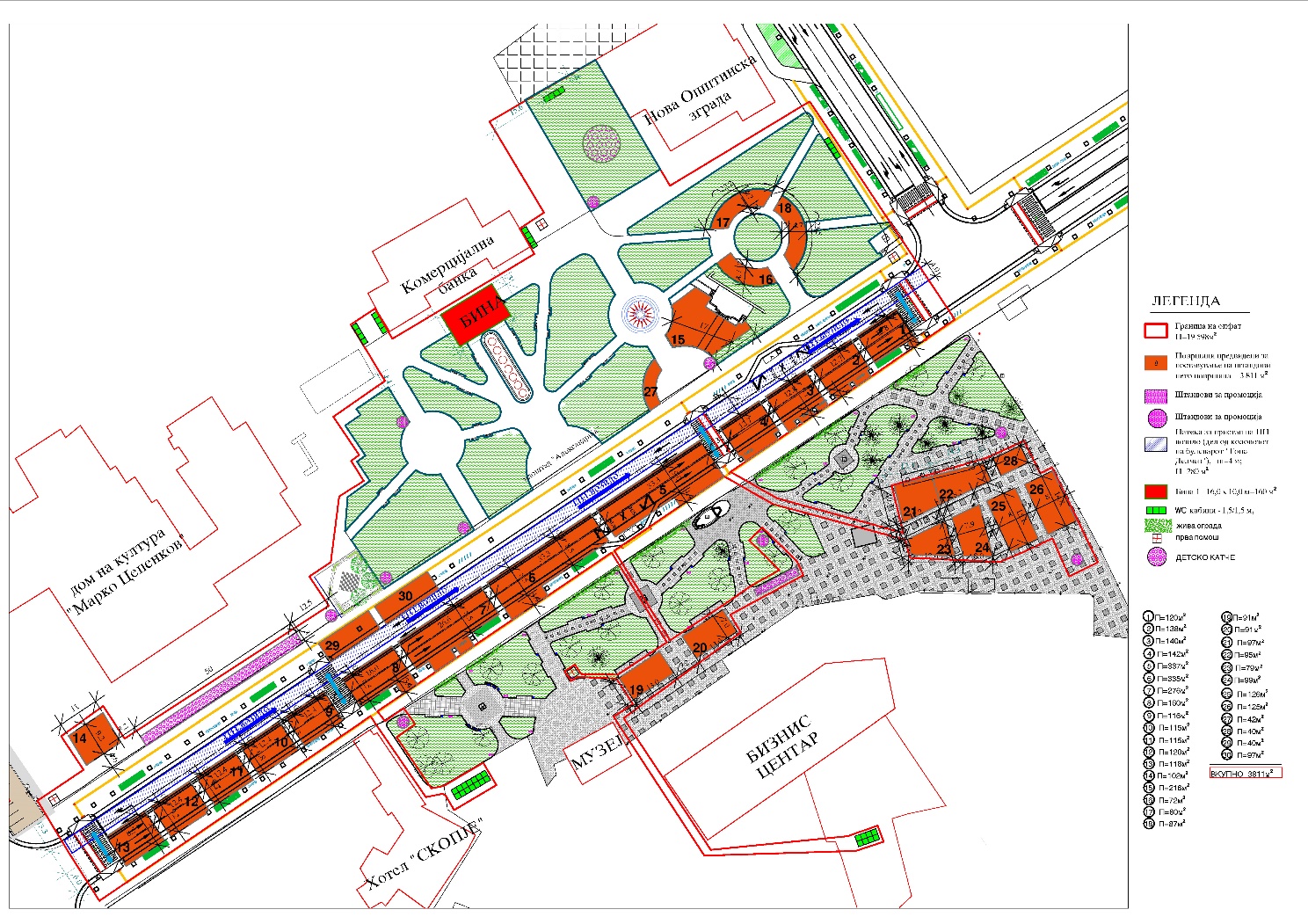 Член 4Пред добивање на одобрение за начинот на користење на просторот, организаторот е должен да прибави согласност од: ЕВН Македонија АД Скопје – КЕЦ Прилеп, ЈКП „Водовод и канализација“ Прилеп, ЈКП „Комуналец“ Прилеп, МВР – Сектор за сообраќај, Територијална ПП единица – Прилеп и други служби кои ќе го опслужуваат фестивалот.Член 5Обезбедувањето и безбедноста на фестивалот се обврска на организаторот.          Член 6Оваа одлука влегува во сила осмиот ден од денот на објавувањето во „Службен гласник на општина Прилеп“.Врз основа на член 50 став 1 точка 3 од Законот за локалната самоуправа (“Службен весник на РМ” бр.5/2002) и член 48 став 1 од Статутот на Општина Прилеп (Службен гласник на Општина Прилеп” 6/2003, 4/2005, 11/2008, 9/2019, 5/2021 и 3/2023) Градоначалникот на Општина Прилеп,  донесе:З   А   К   Л   У   Ч   О   КЗА ОБЈАВУВАЊЕ НА ОДЛУКА ЗА ПРОДОЛЖУВАЊЕ НА РАБОТНОТО ВРЕМЕ НА УГОСТИТЕЛСКИТЕ ОБЈЕКТИ  ЗА ВРЕМЕ НА ОДРЖУВАЊЕ НА ФЕСТИВАЛОТ НА ПИВОТО 2024	1. Одлуката за продолжување на работното време на угостителските објекти  за време на одржување на фестивалот на пивото 2024, се бјавува во “Службен гласник на Општина Прилеп”.	Врз основа на член 23 од Законот за угостителската дејност (“Службен весник на РМ” 62/2004, 89/08, 115/10, 53/11, 141/12, 164/13, 187/13, 166/14, 199/14, 129/15, 192/15, 39/16, 71/16 и 31/20), член 36 став 1 точка 15 од Законот за локалната самоуправа (“Службен весник на РМ” 5/2002), Советот на Oпштина Прилеп на седницата одржана на 03.07.2024 година, донесе:О Д Л У К Аза продолжување на работното време на угостителските објекти  за време на одржување на фестивал на пивото 2024 годинаЧлен 1	Со оваа Одлука се продолжува работното време на угостителските објекти во градот и штандовите учесници на фестивалот на пивото ,,PRILEP BEER WEEKEND’’ 2024 за време од 2 часа подолго од работното време на угостителските објекти определено со член 23 од Законот за угостителската дејност.Член 2	Продолженото работно време се однесува само за деновите кога ќе се одржува фестивалот на пивото ,,PRILEP BEER WEEKEND’’ 2024, односно 9-ти, 10-ти и 11-ти август.Член 3	Одлуката да се достави до надлежните инспекциски служби, ПСОН – Прилеп, организаторот на фестивалот, градоначалникот и архивата на општина Прилеп.Член 4	Оваа одлука влегува во сила осмиот ден од денот на објавувањето во “Службен гласник на Општина Прилеп”.Врз основа на член 50 став 1 точка 3 од Законот за локалната самоуправа (“Службен весник на РМ” бр.5/2002) и член 48 став 1 од Статутот на Општина Прилеп (Службен гласник на Општина Прилеп” 6/2003, 4/2005, 11/2008, 9/2019, 5/2021 и 3/2023) Градоначалникот на Општина Прилеп,  донесе:З   А   К   Л   У   Ч   О   КЗА ОБЈАВУВАЊЕ НА ОДЛУКА ЗА ДАВАЊЕ СОГЛАСНОСТ НА ТРИМЕСЕЧНИОТ ИЗВЕШТАЈ ЗА ФИНАНСИСКОТО РАБОТЕЊЕ НА ЈП ЗА ПУП, ЗА ПЕРИОД ОД 01.01.2024 ГОДИНА ДО 31.03.2024 ГОДИНА	1. Одлуката за давање согласност на тримесечниот извештај за финансиското работење на ЈП за ПУП, за период од 01.01.2024 година до 31.03.2024 година, се бјавува во “Службен гласник на Општина Прилеп”.Врз основа на член 36 став 1 точка 9 а во врска со член 36 став 2 од Законот за локалната самоуправа (“Службен весник на РМ” бр. 5/2002), член 11 став 1 точка 7 од Законот за јавни претпријатија (“Службен весник на РМ” бр.38/96, 6/2002, 40/2003, 49/2006, 22/2007, 83/2009,97/10, 6/2012, 119/2013, 41/2014, 138/14, 25/15, 61/15, 39/16, 106/16, 120/16, 21/18, 21/18, 64/18, 35/19, 275/19, 82/2020 и 89/2022), Советот на Општина Прилеп на седницата, одржана на 03.07.2024 година,  донесе:О Д Л У К Аза давање согласност на тримесечниот извештај за финансиското работење на ЈП за ПУП, за период од 01.01.2024 година до 31.03.2024 годиначлен 1Се дава согласност на тримесечниот извештај за финансиското работење на ЈП за ПУП, за период од 01.01.2024 година до 31.03.2024 година. 					           член 2Одлуката да се достави до ЈП за ПУП, Градоначалникот и архивата на Општина Прилеп.член 3Одлуката влегува во сила, осмиот ден од денот на објавувањето во ’’Службен гласник на Општина Прилеп’’.Врз основа на член 50 став 1 точка 3 од Законот за локалната самоуправа (“Службен весник на РМ” бр.5/2002) и член 48 став 1 од Статутот на Општина Прилеп (Службен гласник на Општина Прилеп” 6/2003, 4/2005, 11/2008, 9/2019, 5/2021 и 3/2023) Градоначалникот на Општина Прилеп,  донесе:З   А   К   Л   У   Ч   О   КЗА ОБЈАВУВАЊЕ НА РЕШЕНИЕ ЗА ИМЕНУВАЊЕ НА ПРЕТСТАВНИК НА ОПШТИНА ПРИЛЕП ВО УЧИЛИШНИОТ ОДБОР НА ООУ  “КЛИМЕНТ ОХРИДСКИ” – ПРИЛЕП	1. Решение за именување на претставник на Општина Прилеп во Училишниот одбор на ООУ  “Климент Охридски” – Прилеп, се бјавува во “Службен гласник на Општина Прилеп”.Врз основа на член 36 став 1 точка 15 од Законот за локална самоуправа на РМ (’’Службен весник на Република Македонија’’бр.5/2002) а в.в. со член 106 став 2 од Законот за основното образование (’’Службен весник на Република Северна Македонија’’ бр. 161/2019 и 229/2020), Советот на Општина Прилеп на седницата одржана на 03.07.2024 година, донесе:Р Е Ш Е Н И Еза именување на претставник на Општина Прилеп во Училишниот одбор на ООУ  “Климент Охридски”-Прилеп       1.За претставник на Општина Прилеп во Училишниот одбор на ООУ “Климент Охридски”-Прилеп, се именува Владимир Богески, професор по музичка теорија и педагогија.       2. Мандатот на членот на Училишниот одбор трае 3 години.       3.Решението да се достави до именованиот, ООУ “Климент Охридски”-Прилеп, Градоначалникот и архивата на Општина Прилеп.       4. Решението влегува во сила со денот на објавувањето во “Службен гласник на Општина Прилеп”.Врз основа на член 50 став 1 точка 3 од Законот за локалната самоуправа (“Службен весник на РМ” бр.5/2002) и член 48 став 1 од Статутот на Општина Прилеп (Службен гласник на Општина Прилеп” 6/2003, 4/2005, 11/2008, 9/2019, 5/2021 и 3/2023) Градоначалникот на Општина Прилеп,  донесе:З   А   К   Л   У   Ч   О   КЗА ОБЈАВУВАЊЕ НА РЕШЕНИЕ ЗА ИМЕНУВАЊЕ НА ПРЕТСТАВНИК НА ОПШТИНА ПРИЛЕП ВО УЧИЛИШНИОТ ОДБОР НА ООУ  “КРУМЕ ВОЛНАРОСКИ”С.ТОПОЛЧАНИ-ПРИЛЕП	1. Решението за именување на претставник на Општина Прилеп во Училишниот одбор на ООУ  “Круме Волнароски”с.Тополчани-Прилеп, се бјавува во “Службен гласник на Општина Прилеп”.Врз основа на член 36 став 1 точка 15 од Законот за локална самоуправа на РМ (’’Службен весник на Република Македонија’’бр.5/2002) а в.в. со член 106 став 2 од Законот за основното образование (’’Службен весник на Република Северна Македонија’’ бр. 161/2019 и 229/2020), Советот на Општина Прилеп на седницата одржана на 03.07.2024 година, донесе:Р Е Ш Е Н И Еза именување на претставник на Општина Прилеп во Училишниот одбор на ООУ  “Круме Волнароски”с.Тополчани-Прилеп       1.За претставник на Општина Прилеп во Училишниот одбор на ООУ  “Круме Волнароски”с.Тополчани-Прилеп, се именува Марија Хаџи-Митреска, дипломиран професор по германски јазик и книжевност.       2. Мандатот на членот на Училишниот одбор трае 3 години.       3.Решението да се достави до именованиот, ООУ “Круме Волнароски”с.Тополчани-Прилеп, Градоначалникот и архивата на Општина Прилеп.       4. Решението влегува во сила со денот на објавувањето во “Службен гласник на Општина Прилеп”.Врз основа на член 50 став 1 точка 3 од Законот за локалната самоуправа (“Службен весник на РМ” бр.5/2002) и член 48 став 1 од Статутот на Општина Прилеп (Службен гласник на Општина Прилеп” 6/2003, 4/2005, 11/2008, 9/2019, 5/2021 и 3/2023) Градоначалникот на Општина Прилеп,  донесе:З   А   К   Л   У   Ч   О   КЗА ОБЈАВУВАЊЕ НА РЕШЕНИЕ ЗА ИМЕНУВАЊЕ НА ПРЕТСТАВНИК НА ОПШТИНА ПРИЛЕП ВО УЧИЛИШНИОТ ОДБОР НА ООУ,,СТРАШО ПИНЏУР’’-С. МАЛО КОЊАРИ-ПРИЛЕП	1. Решението за именување на претставник на Општина Прилеп во Училишниот одбор на ООУ,,Страшо Пинџур’’-с. Мало Коњари-Прилеп, се бјавува во “Службен гласник на Општина Прилеп”.Врз основа на член 36 став 1 точка 15 од Законот за локална самоуправа на РМ (’’Службен весник на Република Македонија’’бр.5/2002) а в.в. со член 106 став 2 од Законот за основното образование (’’Службен весник на Република Северна Македонија’’ бр. 161/2019 и 229/2020), Советот на Општина Прилеп на седницата одржана на 03.07.2024 година, донесе:Р Е Ш Е Н И Еза именување на претставник на Општина Прилеп во Училишниот одбор на ООУ,,Страшо Пинџур’’-с. Мало Коњари-Прилеп       1.За претставник на Општина Прилеп во Училишниот одбор на ООУ,,Страшо Пинџур’’-с. Мало Коњари-Прилеп, се именува Јасмина Ристеска, дипломиран наставник по македонски и германски јазик.       2. Мандатот на членот на Училишниот одбор трае 3 години.       3.Решението да се достави до именованиот, ООУ,,Страшо Пинџур’’-с.Мало Коњари-Прилеп, Градоначалникот и архивата на Општина Прилеп.       4. Решението влегува во сила со денот на објавувањето во “Службен гласник на Општина Прилеп”.Врз основа на член 50 став 1 точка 3 од Законот за локалната самоуправа (“Службен весник на РМ” бр.5/2002) и член 48 став 1 од Статутот на Општина Прилеп (Службен гласник на Општина Прилеп” 6/2003, 4/2005, 11/2008, 9/2019, 5/2021 и 3/2023) Градоначалникот на Општина Прилеп,  донесе:З   А   К   Л   У   Ч   О   КЗА ОБЈАВУВАЊЕ НА РЕШЕНИЕ ЗА ИМЕНУВАЊЕ НА ПРЕТСТАВНИК НА ОПШТИНА ПРИЛЕП ВО УЧИЛИШНИОТ ОДБОР НА OОУ,,КИРЕ ГАВРИЛОСКИ-ЈАНЕ’’-ПРИЛЕП	1. Решението за именување на претставник на Општина Прилеп во Училишниот одбор на OОУ,,Кире Гаврилоски-Јане’’-Прилеп, се бјавува во “Службен гласник на Општина Прилеп”.Врз основа на член 36 став 1 точка 15 од Законот за локална самоуправа на РМ (’’Службен весник на Република Македонија’’бр.5/2002) а в.в. со член 106 став 2 од Законот за основното образование (’’Службен весник на Република Северна Македонија’’ бр. 161/2019 и 229/2020), Советот на Општина Прилеп на седницата одржана на 03.07.2024 година, донесе:Р Е Ш Е Н И Еза именување на претставник на Општина Прилеп во Училишниот одбор на OОУ,,Кире Гаврилоски-Јане’’-Прилеп       1.За претставник на Општина Прилеп во Училишниот одбор на OОУ,,Кире Гаврилоски-Јане’’-Прилеп, се именува Христина Макалоска, дипломиран професор по математика.       2. Мандатот на членот на Училишниот одбор трае 3 години.       3.Решението да се достави до именованиот, OОУ,,Кире Гаврилоски-Јане’’-Прилеп, Градоначалникот и архивата на Општина Прилеп.       4. Решението влегува во сила со денот на објавувањето во “Службен гласник на Општина Прилеп”.Врз основа на член 50 став 1 точка 3 од Законот за локалната самоуправа (“Службен весник на РМ” бр.5/2002) и член 48 став 1 од Статутот на Општина Прилеп (Службен гласник на Општина Прилеп” 6/2003, 4/2005, 11/2008, 9/2019, 5/2021 и 3/2023) Градоначалникот на Општина Прилеп,  донесе:З   А   К   Л   У   Ч   О   КЗА ОБЈАВУВАЊЕ НА Одлука за давање позитивно мислење на Статутарната одлука за измена и дополнување на Статутот на ООУ ,,Блаже Конески’’-Прилеп	1. Одлуката за давање позитивно мислење на Статутарната одлука за измена и дополнување на Статутот на ООУ ,,Блаже Конески’’-Прилеп, се бјавува во “Службен гласник на Општина Прилеп”.Врз основа на член 36 став 1 точка 15 од Законот за локална самоуправа на РМ (’’Службен весник на Република Македонија’’бр.5/2002) а во врска со член 26 став 4 од Законот за основното образование (’’Службен весник на Република Северна Македонија’’ бр. 161/2019 и 229/2020), Советот на Општина Прилеп на седницата одржана на 03.07.2024 година, донесе:О Д Л У К Аза давање позитивно мислење на Статутарната одлука за измена и дополнување на Статутот на ООУ ,,Блаже Конески’’-Прилепчлен 1Советот на Општина Прилеп дава позитивно мислње на Статутарната одлука за измена и дополнување на Статутот на ООУ ,,Блаже Конески’’-Прилеп, бр.02-293/4 од 31.05.2024 година.Член 2Одлуката  да се достави до ООУ ,,Блаже Конески’’-Прилеп, Градоначалникот и архивата на Општина Прилеп.Член 3Одлуката влегува во сила осмиот ден од денот на објавувањето во “Службен гласник на Општина Прилеп”.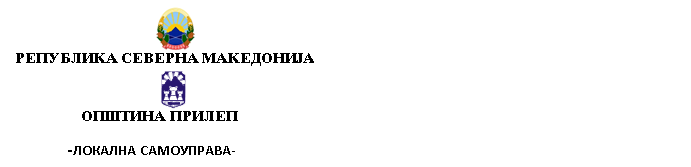              Бр.10-1110/7 од  03.07.2024 год.Согласно член 84 од Законот за општата управна постапка (Сл.Весник на РСМ бр.124/2015),Градоначалникот на Општина Прилеп ја дава следната :ЈАВНА  ОБЈАВАСе објавува дека Градоначалникот на Општина Прилеп издаде Одобрение за градење на станбена куќа (градба од втора категорија), на ул.„Мукос“ бр.28, на КП 11376 КО Прилеп,          ГП бр.74 од ДУП за УАЕ бр.3 во Општина Прилеп.Одобрение за градење се издава на инвеститорот Елена Паланова од Прилеп, ул.„Кирило Иван Петровиќ“ бр.45. Согласно член 62-а став (1) од Законот за градење изготвено е известување кое треба да се достави до непосредните соседи. Од причина што на непосредниот сосед на КП 11375         КО Прилеп на овој орган не му е познато живеалиштето, седиште, истото се повикува во рок од 10 дена од денот на оваа објава, да се јави во приемно одделение на Општина Прилеп (нова зграда), со цел да го прими известувањето во врска со издаденото Одобрение за градење. Оваа објава се смета за уредна достава и негативните последици кои можат да настанат поради не обрајќање до овој орган по истата, ги сносат самите странки.                                                                                                      ГРАДОНАЧАЛНИК                                            на Општина Прилеп                                                                                                                                                                                                                      Борче Јовчески                                             __________________                                                                                                                                                                                                                                                                       Бр.10-1087/21 од  04.07.2024 год.	Согласно член 84 од Законот за општата управна постапка (Сл.Весник на РСМ бр.124/2015),Градоначалникот на Општина Прилеп ја дава следната :  ЈАВНА  ОБЈАВАСе објавува дека Градоначалникот на Општина Прилеп издаде Одобрение за градење на на основен проект за изградба на станбена зграда на ГП11, од ДУП за УЕ 8, УБ 8.04 - дел, на КП 18366/1 и КП 18366/2, КО Прилеп, Општина Прилеп.Одобрение за градење се издава на инвеститорот ДППУ ..АРЕНА ГРУП.. ДОО Прилеп, ул..Сотка Ѓорѓиоски.. бр.27 Прилеп. Согласно член 62-а став (1) од Законот за градење изготвено е известување кое треба да се достави до непосредните соседи. Од причина што на непосредните соседи на КП 18363/1, КП 18374/1 и КП 18374/2  КО Прилеп на овој орган не му е познато живеалиштето, седиште, истите се повикуваат во рок од 10 дена од денот на оваа објава, да се јават во приемно одделение на Општина Прилеп (нова зграда), со цел да го примат известувањето во врска со издаденото Одобрение за градење. Оваа објава се смета за уредна достава и негативните последици кои можат да настанат поради не обрајќање до овој орган по истата, ги сносат самите странки.                                                                                                      ГРАДОНАЧАЛНИК                                            на Општина Прилеп                                                                                                                                                                                                                      Борче Јовчески                                              __________________                                                                                                                                                                                                                                                          СОДРЖИНАна Службен гласник на Општина Прилеп број 9 од 03.07.2024 годинаРешение за измена и дополнување на Решението за формирање Комисија за родова еднаквост……………………………………………………………………………………………………………………………………...…….стр.1Решение за измена и дополнување на Решението за формирање Комисија за изработка на Програма за работа на Советот на Општина Прилеп за мандат 2021-2025 година.............................................стр.2Решение за измена и дополнување на Решението за формирање Комисија за општествени дејности и заштита на правата на децата..................................................................................................................стр.3Решение за измена и дополнување на Решението за избор на Комисија за мандатни прашања, избор и именувања.............................................................................................................................................стр.4Решение за измена и дополнување на Решението за формирање Комисија за финансирање и буџет..........................................................................................................................................................стр.5Решение за измена и дополнување на Решението за формирање Комисија за статут и прописи.....................................................................................................................................................стр.6Одлука за определување на локалитет за организирање на фестивал на пивото 2024 година........................................................................................................................................................стр.7Одлука за продолжување на работното време на угостителските објекти  за време на одржување на фестивалот на пивото 2024.....................................................................................................................стр.9Одлука за давање согласност на тримесечниот извештај за финансиското работење на ЈП за ПУП, за период од 01.01.2024 година до 31.03.2024 година...........................................................................стр.10Решение за именување на претставник на Општина Прилеп во Училишниот одбор на ООУ  “Климент Охридски” – Прилеп...............................................................................................................................стр.11Решение за именување на претставник на Општина Прилеп во Училишниот одбор на ООУ  “Круме Волнароски”с.Тополчани-Прилеп.........................................................................................................стр.12Решение за именување на претставник на Општина Прилеп во Училишниот одбор на ООУ,,Страшо Пинџур’’-с. Мало Коњари-Прилеп.........................................................................................................стр.13Решение за именување на претставник на Општина Прилеп во Училишниот одбор на OОУ,,Кире Гаврилоски-Јане’’-Прилеп......................................................................................................................стр.14Одлука за давање позитивно мислење на Статутарната одлука за измена и дополнување на Статутот на ООУ ,,Блаже Конески’’-Прилеп.........................................................................................................стр.15Акт од Градоначалник............................................................................................................................стр.16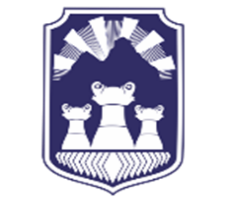 СЛУЖБЕН ГЛАСНИКНА ОПШТИНА ПРИЛЕП                                                                                                                      број 9                                                                                                                    03.07.2024 годинаАдреса: „Прилепски бранители “ бр.1, тел.048 401-700, www.prilep.gov.mk, емаил:prilep@prilep.gov.mkАдреса: „Прилепски бранители “ бр.1, тел.048 401-700, www.prilep.gov.mk, емаил:prilep@prilep.gov.mkБрој 08-1871/1ГРАДОНАЧАЛНИК         03.07.2024годинана Општина ПрилепП р и л е пБорче ЈовческиБрој 09-1869/2ПРЕТСЕДАTEЛ03.07.2024 годинана Совет на Општина ПрилепП р и л е пИрена Стерјовска Локвенец Број 08-1871/2ГРАДОНАЧАЛНИК         03.07.2024годинана Општина ПрилепП р и л е пБорче ЈовческиБрој 09-1869/3ПРЕТСЕДАTEЛ03.07.2024 годинана Совет на Општина ПрилепП р и л е пИрена Стерјовска Локвенец Број 08-1871/3ГРАДОНАЧАЛНИК         03.07.2024годинана Општина ПрилепП р и л е пБорче ЈовческиБрој 09-1869/4ПРЕТСЕДАTEЛ03.07.2024 годинана Совет на Општина ПрилепП р и л е пИрена Стерјовска Локвенец Број 08-1871/4ГРАДОНАЧАЛНИК         03.07.2024годинана Општина ПрилепП р и л е пБорче ЈовческиБрој 09-1869/5ПРЕТСЕДАTEЛ03.07.2024 годинана Совет на Општина ПрилепП р и л е пИрена Стерјовска Локвенец Број 08-1871/5ГРАДОНАЧАЛНИК         03.07.2024годинана Општина ПрилепП р и л е пБорче ЈовческиБрој 09-1869/6ПРЕТСЕДАTEЛ03.07.2024 годинана Совет на Општина ПрилепП р и л е пИрена Стерјовска Локвенец Број 08-1871/6ГРАДОНАЧАЛНИК         03.07.2024годинана Општина ПрилепП р и л е пБорче ЈовческиБрој 09-1869/7ПРЕТСЕДАTEЛ03.07.2024 годинана Совет на Општина ПрилепП р и л е пИрена Стерјовска Локвенец Број 08-1871/7ГРАДОНАЧАЛНИК         03.07.2024годинана Општина ПрилепП р и л е пБорче ЈовческиБрој 09-1869/8ПРЕТСЕДАTEЛ03.07.2024 годинана Совет на Општина ПрилепП р и л е пИрена Стерјовска Локвенец Број 08-1871/8ГРАДОНАЧАЛНИК         03.07.2024годинана Општина ПрилепП р и л е пБорче ЈовческиБрој 09-1869/9ПРЕТСЕДАTEЛ03.07.2024 годинана Совет на Општина ПрилепП р и л е пИрена Стерјовска Локвенец Број 08-1871/9ГРАДОНАЧАЛНИК         03.07.2024годинана Општина ПрилепП р и л е пБорче ЈовческиБрој 09-1869/10ПРЕТСЕДАTEЛ03.07.2024 годинана Совет на Општина ПрилепП р и л е пИрена Стерјовска Локвенец Број 08-1871/10ГРАДОНАЧАЛНИК         03.07.2024годинана Општина ПрилепП р и л е пБорче ЈовческиБрој 09-1869/11ПРЕТСЕДАTEЛ03.07.2024 годинана Совет на Општина ПрилепП р и л е пИрена Стерјовска Локвенец Број 08-1871/11ГРАДОНАЧАЛНИК         03.07.2024годинана Општина ПрилепП р и л е пБорче ЈовческиБрој 09-1869/12ПРЕТСЕДАTEЛ03.07.2024 годинана Совет на Општина ПрилепП р и л е пИрена Стерјовска Локвенец Број 08-1871/12ГРАДОНАЧАЛНИК         03.07.2024годинана Општина ПрилепП р и л е пБорче ЈовческиБрој 09-1869/13ПРЕТСЕДАTEЛ03.07.2024 годинана Совет на Општина ПрилепП р и л е пИрена Стерјовска Локвенец Број 08-1871/13ГРАДОНАЧАЛНИК         03.07.2024годинана Општина ПрилепП р и л е пБорче ЈовческиБрој 09-1869/14ПРЕТСЕДАTEЛ03.07.2024 годинана Совет на Општина ПрилепП р и л е пИрена Стерјовска Локвенец Број 08-1871/14ГРАДОНАЧАЛНИК         03.07.2024годинана Општина ПрилепП р и л е пБорче ЈовческиБрој 09-1869/15ПРЕТСЕДАTEЛ03.07.2024 годинана Совет на Општина ПрилепП р и л е пИрена Стерјовска Локвенец ИЗДАВА : Општина ПрилепГрадоначалник на Општина Прилеп-Борче Јовчески 